Appendix 5  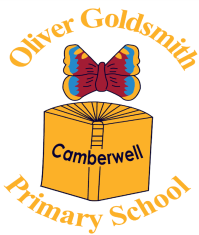 Prevent Action Plan Prevent Action Plan 2022-2023References: “Keeping Children Safe in Education: Information for all school and college staff” DFE September 2022“The Prevent Duty: Departmental advice for schools and childcare providers”. DFE June 2015DutyActionActions / OutcomeAction By WhomDateRisk assessmentRisk assessmentRisk assessmentRisk assessmentRisk assessmentAssess the risk of children being drawn into terrorismAll staff have read “Keeping Children Safe in Education” Sept 2020Safeguarding team provide staff training for all staff members through a staff meeting focusing on the Prevent Duty. The Prevent Lead updates all staff of their duties as set out in “The Prevent Duty” (DFE June 2015)Staff can demonstrate a general understanding of the risks affecting children and young people.All staff know who the Prevent Lead is (Kamla Tirvengadum) and that this person is a source of advice and support.All staffSafeguarding teamKamla Tirvengadum (Prevent lead)Autumn Term 2022Ongoing Ongoing in Staff AOB meetingsAssess the risk of children being drawn into terrorismThe Prevent Lead has informed staff about signs and indicators of radicalisation through provision of an information leafletAll staff to complete updated online PREVENT trainingStaff can identify individual children who may be at risk of radicalisation and how to support them.Kamla Tirvengadum & All staffOCT 2022Assess the risk of children being drawn into terrorismAll staff have read the Safeguarding Policy which includes a statement regarding the school’s “Prevent” duty.All staff understand how to record and report concerns regarding risk of radicalisation.There is a clear procedure in place for protecting children at risk of radicalisation.All staffAll staffOngoing Ongoing Prohibit extremist speakers and events in the schoolRequest an outline of the content speaker intends to coverResearch the person/organisation to establish whether they have demonstrated extreme views/actionsDeny permission for people/organisations to use school premises if they have links to extreme groups or movementsProvide justification for our decision in writingThe school exercises “due diligence” in relation to requests from external speakers and organisations using school premisesKamla Tirvengadum(Prevent Lead)OngoingDutyActionOutcomeBy WhomDateWorking in PartnershipWorking in PartnershipWorking in PartnershipWorking in PartnershipWorking in PartnershipThe school is using existing local partnership arrangements in exercising its Prevent duty.All staff record and report concerns on the usual “Recording concerns form”Staff record and report concerns in line with existing policies and proceduresAll staffOngoing each yearThe school is using existing local partnership arrangements in exercising its Prevent duty.Records of referrals are kept in the secure child protection areaReferrals are followed up appropriatelyThe Prevent Lead makes appropriate referrals to other agencies including the Multi-Agency Safeguarding Hub (MASH) and Channel PanelPrevent leadOngoing each yearStaff trainingStaff trainingStaff trainingStaff trainingStaff trainingEquip staff to identify children at risk of being drawn into terrorism and to challenge extremist ideasPrevent lead to undertake Prevent Awareness Training on TBCEnsure that the Prevent lead is able to provide advice and support to other members of staff on protecting children from the risk of radicalisation.SLT have completed the “General Awareness Training on Channel”. (Referred to in the DFE guidance cited below).All staff to complete the online Prevent training https://www.elearning.prevent.homeoffice.gov.uk/screen2​ Staff will be confident in identifying children at risk of radicalisation and will challenge extremist viewsPrevent LeadSLT membersOngoing Ongoing IT PoliciesIT PoliciesIT PoliciesIT PoliciesIT PoliciesEnsure that children are safe from terrorism and extremist material when accessing the internet in schoolUpdate Online Safety PolicyUpdate Acceptable Use policy Distribute Acceptable Use Agreement to Parents/Carers, Children and all staff to read and signUpdate Anti-bullying policyAll school polices will make reference to the “Prevent” dutyOnline safety Lead (Christine Adenaike)OngoingMake sure that the children are taught how to be safe when on-line.  Children know about on-line safety with specific reference to the risk of radicalisation  All staffOngoingBuilding children’s resilience to radicalisation Building children’s resilience to radicalisation Building children’s resilience to radicalisation Building children’s resilience to radicalisation Building children’s resilience to radicalisation Ensure that pupils have a “safe environment” in which to discuss “controversial issues”.Through PSHE/Citizenship, and other curriculum activities, pupils are able to explore political, religious and social issues.Pupils are taught about the diverse national, regional and ethnic identities in the UK and the need for mutual respectRelevant staff  are aware of the government guidance:https://www.gov.uk/government/news/guiidance-on-promoting-british-values-in-schools-published/ Include activities within existing lesson structure to enhance student resilience and to develop student’s critical thinking skills.Pupils develop “the knowledge, skills and understanding to prepare them to play a full and active part in society”. PSHE leaderAll staffOngoing